Lesson planHot and cold: WeatherLesson planHot and cold: WeatherLesson planHot and cold: WeatherLesson planHot and cold: WeatherSchool: #43 B.MomyshulySchool: #43 B.MomyshulySchool: #43 B.MomyshulyDate: Date: Date: Date: Teacher name: Karimova A.Teacher name: Karimova A.Teacher name: Karimova A.Grade: 4 Grade: 4 Grade: 4 Grade: 4 Number present: Number present: absent: Theme of the lesson:Theme of the lesson:Theme of the lesson:Theme of the lesson:The Weather 1The Weather 1The Weather 1Learning objectives(s)Learning objectives(s)Learning objectives(s)Learning objectives(s)2.S3 pronounce familiar words and expressions intelligibly;2.W3 write familiar words to identify people, places and objects:2.L3 recognise with support common names and names of placesrecognise the spoken form of a limited range of everyday and classroom words2.S3 pronounce familiar words and expressions intelligibly;2.W3 write familiar words to identify people, places and objects:2.L3 recognise with support common names and names of placesrecognise the spoken form of a limited range of everyday and classroom words2.S3 pronounce familiar words and expressions intelligibly;2.W3 write familiar words to identify people, places and objects:2.L3 recognise with support common names and names of placesrecognise the spoken form of a limited range of everyday and classroom wordsLesson objectivesLesson objectivesLesson objectivesLesson objectivesAll learners will be able to:name the main vocabulary words;Most learners will be able to:-write weather vocabulary words;-use them in their speech.Some learners will be able to:-say and all the words correctly;-use them in their speech;- complete all worksheets correctly.All learners will be able to:name the main vocabulary words;Most learners will be able to:-write weather vocabulary words;-use them in their speech.Some learners will be able to:-say and all the words correctly;-use them in their speech;- complete all worksheets correctly.All learners will be able to:name the main vocabulary words;Most learners will be able to:-write weather vocabulary words;-use them in their speech.Some learners will be able to:-say and all the words correctly;-use them in their speech;- complete all worksheets correctly.Lesson objectivesLesson objectivesLesson objectivesLesson objectivesSuccess criteriaSuccess criteriaSuccess criteriaSuccess criteriaLearners have met this learning objective if they can:-recognise spoken language slowly and distinctly;- pronounce weather vocabulary words correctly- write weather adjectives- do most of tasks correctly.Learners have met this learning objective if they can:-recognise spoken language slowly and distinctly;- pronounce weather vocabulary words correctly- write weather adjectives- do most of tasks correctly.Learners have met this learning objective if they can:-recognise spoken language slowly and distinctly;- pronounce weather vocabulary words correctly- write weather adjectives- do most of tasks correctly.Value linksValue linksValue linksValue linksLs will work together as a group/pair showing respect and being polite with each other, respect to the weatherLs will work together as a group/pair showing respect and being polite with each other, respect to the weatherLs will work together as a group/pair showing respect and being polite with each other, respect to the weatherCross curricular linksCross curricular linksCross curricular linksCross curricular linksGeography, Kazakh language, MusicGeography, Kazakh language, MusicGeography, Kazakh language, MusicICT skillsICT skillsICT skillsICT skillsPPT, a smartboard, a poster, telephones, toys, a microphone, a bluetooth column, a notebookPPT, a smartboard, a poster, telephones, toys, a microphone, a bluetooth column, a notebookPPT, a smartboard, a poster, telephones, toys, a microphone, a bluetooth column, a notebookPrevious learningPrevious learningPrevious learningPrevious learningWeather adjectivesWeather adjectivesWeather adjectivesPlanPlanPlanPlanPlanPlanPlanPlanned timingsPlanned activitiesPlanned activitiesPlanned activitiesPlanned activitiesPlanned activitiesResourcesBeginning5 minsGreetings Good morning children! How are you?Look at each other and say “Hello! Glad to see you.”Thank you, Sit down, please!Warm up:-What date is it today?-What day is it today?-What season is it now?-What month is it now?-What is the weather like today?Checking of the home task: Work individually.Ask words about the weather using “The hot ball” method.The teacher throws the ball and says the words, and the children translate them and add endings to the word:Cloud-cloudy, rain-rainy, snow-snowy, sun-sunny.Pupils self-assessment with method “Thumb finger”. Greetings Good morning children! How are you?Look at each other and say “Hello! Glad to see you.”Thank you, Sit down, please!Warm up:-What date is it today?-What day is it today?-What season is it now?-What month is it now?-What is the weather like today?Checking of the home task: Work individually.Ask words about the weather using “The hot ball” method.The teacher throws the ball and says the words, and the children translate them and add endings to the word:Cloud-cloudy, rain-rainy, snow-snowy, sun-sunny.Pupils self-assessment with method “Thumb finger”. Greetings Good morning children! How are you?Look at each other and say “Hello! Glad to see you.”Thank you, Sit down, please!Warm up:-What date is it today?-What day is it today?-What season is it now?-What month is it now?-What is the weather like today?Checking of the home task: Work individually.Ask words about the weather using “The hot ball” method.The teacher throws the ball and says the words, and the children translate them and add endings to the word:Cloud-cloudy, rain-rainy, snow-snowy, sun-sunny.Pupils self-assessment with method “Thumb finger”. Greetings Good morning children! How are you?Look at each other and say “Hello! Glad to see you.”Thank you, Sit down, please!Warm up:-What date is it today?-What day is it today?-What season is it now?-What month is it now?-What is the weather like today?Checking of the home task: Work individually.Ask words about the weather using “The hot ball” method.The teacher throws the ball and says the words, and the children translate them and add endings to the word:Cloud-cloudy, rain-rainy, snow-snowy, sun-sunny.Pupils self-assessment with method “Thumb finger”. Greetings Good morning children! How are you?Look at each other and say “Hello! Glad to see you.”Thank you, Sit down, please!Warm up:-What date is it today?-What day is it today?-What season is it now?-What month is it now?-What is the weather like today?Checking of the home task: Work individually.Ask words about the weather using “The hot ball” method.The teacher throws the ball and says the words, and the children translate them and add endings to the word:Cloud-cloudy, rain-rainy, snow-snowy, sun-sunny.Pupils self-assessment with method “Thumb finger”. a ball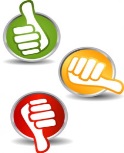 Middle30 mins2. The theme of our lesson is “Weather”.Teacher divides pupils into two groups.The teacher gives out paper with words, and pupils must find a question and an answer.1st group-What is the weather like today?2nd group-It is cold and cloudy.3.ListeningThe teacher introduces pupils to new words on the theme of weather. The teacher reads the words aloud, then in a whisper, and the pupils repeat after the teacher.Swimming –Skiing-Surfing-Skating-Camping-Snowboarding-Beach volleyball-Snowballs-Boat racing-4.Play the game “Whisper in the air”. The pupils whisper in each other’s ears and in the end they learn what this word is.5. Practice. Work with groupsFind and write 1st group- Summer activity                         2nd group-Winter activityThe group evaluates each other by method of “The sun and cloud”. If it is correct then show the sun, if there are errors show the cloud.Descriptor6.Physical trainingStand up, jump,run,swim,fly,dance,close your eyes,open your eyes,sin a song “My Bonny”7. ListeningSing a song “Hello my friend”.A) The teacher asks the pupils if they have friends:-Do you have a friend, Madiar?-Who is your friend?Answering a question, pupils play the game “My telephone friend” using a dialogue with a friend.B) Animals speak English. Role play with dolls. Pupils play role-playing game using dolls.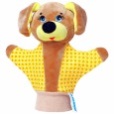 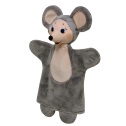 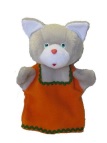 8.Writing Look at the picture. Answer the questions.1.What season is it ?2.What’s the weather like?3.What clothes are they wearing?4.What holidays are there in this season?9.Video-exercises “Today it’s sunday”Use a smartboardSelf –assessment Descriptor 9.ListeningSing a song “Weather”2. The theme of our lesson is “Weather”.Teacher divides pupils into two groups.The teacher gives out paper with words, and pupils must find a question and an answer.1st group-What is the weather like today?2nd group-It is cold and cloudy.3.ListeningThe teacher introduces pupils to new words on the theme of weather. The teacher reads the words aloud, then in a whisper, and the pupils repeat after the teacher.Swimming –Skiing-Surfing-Skating-Camping-Snowboarding-Beach volleyball-Snowballs-Boat racing-4.Play the game “Whisper in the air”. The pupils whisper in each other’s ears and in the end they learn what this word is.5. Practice. Work with groupsFind and write 1st group- Summer activity                         2nd group-Winter activityThe group evaluates each other by method of “The sun and cloud”. If it is correct then show the sun, if there are errors show the cloud.Descriptor6.Physical trainingStand up, jump,run,swim,fly,dance,close your eyes,open your eyes,sin a song “My Bonny”7. ListeningSing a song “Hello my friend”.A) The teacher asks the pupils if they have friends:-Do you have a friend, Madiar?-Who is your friend?Answering a question, pupils play the game “My telephone friend” using a dialogue with a friend.B) Animals speak English. Role play with dolls. Pupils play role-playing game using dolls.8.Writing Look at the picture. Answer the questions.1.What season is it ?2.What’s the weather like?3.What clothes are they wearing?4.What holidays are there in this season?9.Video-exercises “Today it’s sunday”Use a smartboardSelf –assessment Descriptor 9.ListeningSing a song “Weather”2. The theme of our lesson is “Weather”.Teacher divides pupils into two groups.The teacher gives out paper with words, and pupils must find a question and an answer.1st group-What is the weather like today?2nd group-It is cold and cloudy.3.ListeningThe teacher introduces pupils to new words on the theme of weather. The teacher reads the words aloud, then in a whisper, and the pupils repeat after the teacher.Swimming –Skiing-Surfing-Skating-Camping-Snowboarding-Beach volleyball-Snowballs-Boat racing-4.Play the game “Whisper in the air”. The pupils whisper in each other’s ears and in the end they learn what this word is.5. Practice. Work with groupsFind and write 1st group- Summer activity                         2nd group-Winter activityThe group evaluates each other by method of “The sun and cloud”. If it is correct then show the sun, if there are errors show the cloud.Descriptor6.Physical trainingStand up, jump,run,swim,fly,dance,close your eyes,open your eyes,sin a song “My Bonny”7. ListeningSing a song “Hello my friend”.A) The teacher asks the pupils if they have friends:-Do you have a friend, Madiar?-Who is your friend?Answering a question, pupils play the game “My telephone friend” using a dialogue with a friend.B) Animals speak English. Role play with dolls. Pupils play role-playing game using dolls.8.Writing Look at the picture. Answer the questions.1.What season is it ?2.What’s the weather like?3.What clothes are they wearing?4.What holidays are there in this season?9.Video-exercises “Today it’s sunday”Use a smartboardSelf –assessment Descriptor 9.ListeningSing a song “Weather”2. The theme of our lesson is “Weather”.Teacher divides pupils into two groups.The teacher gives out paper with words, and pupils must find a question and an answer.1st group-What is the weather like today?2nd group-It is cold and cloudy.3.ListeningThe teacher introduces pupils to new words on the theme of weather. The teacher reads the words aloud, then in a whisper, and the pupils repeat after the teacher.Swimming –Skiing-Surfing-Skating-Camping-Snowboarding-Beach volleyball-Snowballs-Boat racing-4.Play the game “Whisper in the air”. The pupils whisper in each other’s ears and in the end they learn what this word is.5. Practice. Work with groupsFind and write 1st group- Summer activity                         2nd group-Winter activityThe group evaluates each other by method of “The sun and cloud”. If it is correct then show the sun, if there are errors show the cloud.Descriptor6.Physical trainingStand up, jump,run,swim,fly,dance,close your eyes,open your eyes,sin a song “My Bonny”7. ListeningSing a song “Hello my friend”.A) The teacher asks the pupils if they have friends:-Do you have a friend, Madiar?-Who is your friend?Answering a question, pupils play the game “My telephone friend” using a dialogue with a friend.B) Animals speak English. Role play with dolls. Pupils play role-playing game using dolls.8.Writing Look at the picture. Answer the questions.1.What season is it ?2.What’s the weather like?3.What clothes are they wearing?4.What holidays are there in this season?9.Video-exercises “Today it’s sunday”Use a smartboardSelf –assessment Descriptor 9.ListeningSing a song “Weather”2. The theme of our lesson is “Weather”.Teacher divides pupils into two groups.The teacher gives out paper with words, and pupils must find a question and an answer.1st group-What is the weather like today?2nd group-It is cold and cloudy.3.ListeningThe teacher introduces pupils to new words on the theme of weather. The teacher reads the words aloud, then in a whisper, and the pupils repeat after the teacher.Swimming –Skiing-Surfing-Skating-Camping-Snowboarding-Beach volleyball-Snowballs-Boat racing-4.Play the game “Whisper in the air”. The pupils whisper in each other’s ears and in the end they learn what this word is.5. Practice. Work with groupsFind and write 1st group- Summer activity                         2nd group-Winter activityThe group evaluates each other by method of “The sun and cloud”. If it is correct then show the sun, if there are errors show the cloud.Descriptor6.Physical trainingStand up, jump,run,swim,fly,dance,close your eyes,open your eyes,sin a song “My Bonny”7. ListeningSing a song “Hello my friend”.A) The teacher asks the pupils if they have friends:-Do you have a friend, Madiar?-Who is your friend?Answering a question, pupils play the game “My telephone friend” using a dialogue with a friend.B) Animals speak English. Role play with dolls. Pupils play role-playing game using dolls.8.Writing Look at the picture. Answer the questions.1.What season is it ?2.What’s the weather like?3.What clothes are they wearing?4.What holidays are there in this season?9.Video-exercises “Today it’s sunday”Use a smartboardSelf –assessment Descriptor 9.ListeningSing a song “Weather”Papers with wordsa smart board posters picture sun and cloud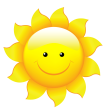 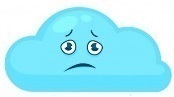 https://www.youtube.com/watch?v=Hp_vkZkMQNU
https://www.youtube.com/watch?v=x23rTDl4AMsa telephone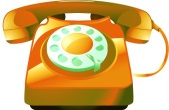 doll toys (mouse,dog,cat)PB p.69Bilimland, Year 4, 042,42 lessons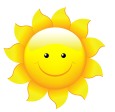 https://www.youtube.com/watch?v=ygryGkGpgUsEnd5 minH/T: to make up “rain” cinquainReflection: “a Magic microphone”.The teacher using a magic microphone asks the pupils:-What did they go through today?-What is their feeling?-What did they study?Feedback:Learners stick stickers on the treeLearners reflect on their learning:What is necessary to work onThe red apple - The lesson was interesting. I  understand everything. This material is important.The green leaf - The lesson was interesting. But I don’t understand everything.The yellow leaf - The lesson was not interesting. I don’t understand. This material is not useful to me.H/T: to make up “rain” cinquainReflection: “a Magic microphone”.The teacher using a magic microphone asks the pupils:-What did they go through today?-What is their feeling?-What did they study?Feedback:Learners stick stickers on the treeLearners reflect on their learning:What is necessary to work onThe red apple - The lesson was interesting. I  understand everything. This material is important.The green leaf - The lesson was interesting. But I don’t understand everything.The yellow leaf - The lesson was not interesting. I don’t understand. This material is not useful to me.H/T: to make up “rain” cinquainReflection: “a Magic microphone”.The teacher using a magic microphone asks the pupils:-What did they go through today?-What is their feeling?-What did they study?Feedback:Learners stick stickers on the treeLearners reflect on their learning:What is necessary to work onThe red apple - The lesson was interesting. I  understand everything. This material is important.The green leaf - The lesson was interesting. But I don’t understand everything.The yellow leaf - The lesson was not interesting. I don’t understand. This material is not useful to me.H/T: to make up “rain” cinquainReflection: “a Magic microphone”.The teacher using a magic microphone asks the pupils:-What did they go through today?-What is their feeling?-What did they study?Feedback:Learners stick stickers on the treeLearners reflect on their learning:What is necessary to work onThe red apple - The lesson was interesting. I  understand everything. This material is important.The green leaf - The lesson was interesting. But I don’t understand everything.The yellow leaf - The lesson was not interesting. I don’t understand. This material is not useful to me.H/T: to make up “rain” cinquainReflection: “a Magic microphone”.The teacher using a magic microphone asks the pupils:-What did they go through today?-What is their feeling?-What did they study?Feedback:Learners stick stickers on the treeLearners reflect on their learning:What is necessary to work onThe red apple - The lesson was interesting. I  understand everything. This material is important.The green leaf - The lesson was interesting. But I don’t understand everything.The yellow leaf - The lesson was not interesting. I don’t understand. This material is not useful to me.Using a microphone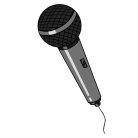 A moоd tree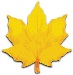 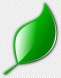 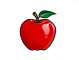 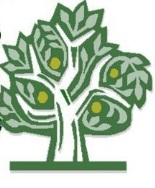 Additional informationAdditional informationAdditional informationAdditional informationAdditional informationAdditional informationAdditional informationDifferentiation – how do you plan to give more support? How do you plan to challenge the more able learners?Support for weaker students: working in pairs/groups, phrasesChallenges for more able students: Encouraged to do more writing; assist weaker students.Differentiation – how do you plan to give more support? How do you plan to challenge the more able learners?Support for weaker students: working in pairs/groups, phrasesChallenges for more able students: Encouraged to do more writing; assist weaker students.Differentiation – how do you plan to give more support? How do you plan to challenge the more able learners?Support for weaker students: working in pairs/groups, phrasesChallenges for more able students: Encouraged to do more writing; assist weaker students.Assessment – how are you planning to check learners’ learning?Checking the taskFeedback on the workAssessment – how are you planning to check learners’ learning?Checking the taskFeedback on the workHealth and safety check
ICT links
Health and safety check
ICT links
Differentiation can be by task, by outcome, by individual support, by selection of teaching materials and resources taking into account individual abilities of learners (Theory of Multiple Intelligences by Gardner).Differentiation can be used at any stage of the lesson keeping time management in mindPair work, group workDifferentiation can be by task, by outcome, by individual support, by selection of teaching materials and resources taking into account individual abilities of learners (Theory of Multiple Intelligences by Gardner).Differentiation can be used at any stage of the lesson keeping time management in mindPair work, group workDifferentiation can be by task, by outcome, by individual support, by selection of teaching materials and resources taking into account individual abilities of learners (Theory of Multiple Intelligences by Gardner).Differentiation can be used at any stage of the lesson keeping time management in mindPair work, group workHealth promoting techniquesBreaks and physical activities used.Points from Safety rules used at this lesson.Health promoting techniquesBreaks and physical activities used.Points from Safety rules used at this lesson.ReflectionWere the lesson objectives/learning objectives realistic? Did all learners achieve the LO?If not, why?Did my planned differentiation work well?Did I stick to timings?What changes did I make from my plan and why?ReflectionWere the lesson objectives/learning objectives realistic? Did all learners achieve the LO?If not, why?Did my planned differentiation work well?Did I stick to timings?What changes did I make from my plan and why?Use the space below to reflect on your lesson. Answer the most relevant questions from the box on the left about your lesson.Use the space below to reflect on your lesson. Answer the most relevant questions from the box on the left about your lesson.Use the space below to reflect on your lesson. Answer the most relevant questions from the box on the left about your lesson.Use the space below to reflect on your lesson. Answer the most relevant questions from the box on the left about your lesson.Use the space below to reflect on your lesson. Answer the most relevant questions from the box on the left about your lesson.ReflectionWere the lesson objectives/learning objectives realistic? Did all learners achieve the LO?If not, why?Did my planned differentiation work well?Did I stick to timings?What changes did I make from my plan and why?ReflectionWere the lesson objectives/learning objectives realistic? Did all learners achieve the LO?If not, why?Did my planned differentiation work well?Did I stick to timings?What changes did I make from my plan and why?Summary evaluationWhat two things went really well (consider both teaching and learning)?1: 2: What two things would have improved the lesson (consider both teaching and learning)?1: 2: What have I learned from this lesson about the class or achievements/difficulties of individuals that will inform my next lesson?Summary evaluationWhat two things went really well (consider both teaching and learning)?1: 2: What two things would have improved the lesson (consider both teaching and learning)?1: 2: What have I learned from this lesson about the class or achievements/difficulties of individuals that will inform my next lesson?Summary evaluationWhat two things went really well (consider both teaching and learning)?1: 2: What two things would have improved the lesson (consider both teaching and learning)?1: 2: What have I learned from this lesson about the class or achievements/difficulties of individuals that will inform my next lesson?Summary evaluationWhat two things went really well (consider both teaching and learning)?1: 2: What two things would have improved the lesson (consider both teaching and learning)?1: 2: What have I learned from this lesson about the class or achievements/difficulties of individuals that will inform my next lesson?Summary evaluationWhat two things went really well (consider both teaching and learning)?1: 2: What two things would have improved the lesson (consider both teaching and learning)?1: 2: What have I learned from this lesson about the class or achievements/difficulties of individuals that will inform my next lesson?Summary evaluationWhat two things went really well (consider both teaching and learning)?1: 2: What two things would have improved the lesson (consider both teaching and learning)?1: 2: What have I learned from this lesson about the class or achievements/difficulties of individuals that will inform my next lesson?Summary evaluationWhat two things went really well (consider both teaching and learning)?1: 2: What two things would have improved the lesson (consider both teaching and learning)?1: 2: What have I learned from this lesson about the class or achievements/difficulties of individuals that will inform my next lesson?